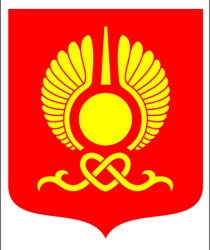 РОССИЙСКАЯ ФЕДЕРАЦИЯРЕСПУБЛИКА ТЫВАХУРАЛ ПРЕДСТАВИТЕЛЕЙ ГОРОДА КЫЗЫЛАРЕШЕНИЕОт 29 июня 2016 года                     г.Кызыл                                     № 257О перечне наказов избирателей города КызылаВ соответствии с Федеральным законом от 6 октября 2003 года № 131-ФЗ «Об общих принципах организации местного самоуправления в Российской Федерации», Положением о наказах избирателей в городском округе «Город Кызыл Республики Тыва», утвержденным решением Хурала представителей города Кызыла от 17 февраля 2016 года № 215, руководствуясь Уставом городского округа «Город Кызыл Республики Тыва», принятым решением Хурала представителей города Кызыла от 5 мая 2005года № 50, Хурал представителей города Кызыла РЕШИЛ:1. Утвердить перечень наказов избирателей города Кызыла согласно приложению.2.  Опубликовать настоящее решение на официальном сайте органов местного самоуправления городского округа «Город Кызыл Республики Тыва».3. Контроль за исполнением настоящего заседания возложить на заместителя  председателя  Хурала  представителей города Кызыла.4. Настоящее решение вступает в силу со дня его официального опубликования.Глава города Кызыла                                                          		 Д. ОюнУтвержден решением Хурала представителей г. Кызыла от 29.06.2016 г. № 257ПЕРЕЧЕНЬнаказов избирателей города Кызыла__________№ пп№ и дата наказа№ округа, ФИО депутата,ФИО инициатора наказаСодержание наказаизбирателейПротокол заседания комиссии по наказам избирателей города Кызыла от 24 июня 2016 года № 4 - КПНЕнисейский № 1 Поманисочкин Р.С.Анай – оол В.Х.Решить вопрос с канализационным коллектором в микрорайоне Энергетиков (коллектор отсутствует)Протокол заседания комиссии по наказам избирателей города Кызыла от 24 июня 2016 года № 4 - КПНЕнисейский № 1 Поманисочкин Р.С.Анай – оол В.Х.Решить вопрос со слабым напряжением в электросети в микрорайоне Энергетиков независимо от времени годаПротокол заседания комиссии по наказам избирателей города Кызыла от 24 июня 2016 года № 4 – КПНЕнисейский № 1 Поманисочкин Р.С.Анай – оол В.Х.Монгуш К.С. -  инициаторНедостаточный объем септика дома №5 (к дому №5 присоединен дом №15микрорайон Энергетиков 5Протокол заседания комиссии по наказам избирателей города Кызыла от 24 июня 2016 года № 4 – КПНЕнисейский № 1 Поманисочкин Р.С.Анай – оол В.Х.Монгуш К.С. -  инициаторПроизвести ремонт подъезда, микрорайон Энергетиков 5Протокол заседания комиссии по наказам избирателей города Кызыла от 24 июня 2016 года № 4 – КПНЕнисейский № 1 Поманисочкин Р.С.Анай – оол В.Х.Сделать септик по адресу ул. Энергетиков 1., т.к. всегда переполненПротокол заседания комиссии по наказам избирателей города Кызыла от 24 июня 2016 года № 4 - КПНЕнисейский № 1 Поманисочкин Р.С.Анай – оол В.Х.Организовать освещение ул. Сарыг-СепскаяПротокол заседания комиссии по наказам избирателей города Кызыла от 24 июня 2016 года № 4 - КПН гЕнисейский № 1 Поманисочкин Р.С.Анай – оол В.Х.Организовать освещение улиц кроме улиц Колхозная и Магистральная.Протокол заседания комиссии по наказам избирателей города Кызыла от 24 июня 2016 года № 4 - КПНЕнисейский № 1 Поманисочкин Р.С.Анай – оол В.Х.Произвести полностью до трассы замену лампочек по ул. Коктейская., после трасы нет даже столбов.Протокол заседания комиссии по наказам избирателей города Кызыла от 24 июня 2016 года № 4 - КПНЕнисейский № 1 Поманисочкин Р.С.Анай – оол В.Х.Организовать освещение по ул. СтуденческаяПротокол заседания комиссии по наказам избирателей города Кызыла от 24 июня 2016 года № 4 - КПНЕнисейский № 1 Поманисочкин Р.С.Анай – оол В.Х.Установить пешеходные дорожки по улице Колхозной от ТЭЦ до МБОУ СОШ №12Протокол заседания комиссии по наказам избирателей города Кызыла от 24 июня 2016 года № 4 - КПНЕнисейский № 1 Поманисочкин Р.С.Анай – оол В.Х.Установить пешеходные дорожки по улице Магистральной от улицы Паротурбинная до улицы Университетская.Протокол заседания комиссии по наказам избирателей города Кызыла от 24 июня 2016 года № 4 - КПНЕнисейский № 1 Поманисочкин Р.С.Анай – оол В.Х.Организовать по ул. Новоселов, грейдирование и засыпки ям.Протокол заседания комиссии по наказам избирателей города Кызыла от 24 июня 2016 года № 4 - КПНЕнисейский № 1 Поманисочкин Р.С.Анай – оол В.Х.Организовать по ул. Сумонная грейдирование и засыпку ям.Протокол заседания комиссии по наказам избирателей города Кызыла от 24 июня 2016 года № 4 - КПНЕнисейский № 1 Поманисочкин Р.С.Анай – оол В.Х.Наградить дворника Иргит Серенмаа Санчи-Мидиповну грамотой за добросовестный трудПротокол заседания комиссии по наказам избирателей города Кызыла от 24 июня 2016 года № 4 - КПНЕнисейский № 1 Поманисочкин Р.С.Анай – оол В.Х.Установить детскую площадку во дворе жилого дома по ул. Колхозная, д.8.Протокол заседания комиссии по наказам избирателей города Кызыла от 24 июня 2016 года № 4 - КПНЕнисейский № 1 Поманисочкин Р.С.Анай – оол В.Х.Установить искусственную неровность («лежачего полицейского») возле пешеходного перехода на перекрестке улиц Колхозная и СумоннаяКолхозная, д.8.Протокол заседания комиссии по наказам избирателей города Кызыла от 24 июня 2016 года № 4 - КПНШкольный № 2Крапивин Д.Н.Тунев В.Н.Организация установки ограждений для проезда машин (машины постоянно ездят вокруг дома Дружбы 3\2).Протокол заседания комиссии по наказам избирателей города Кызыла от 24 июня 2016 года № 4 - КПНШкольный № 2Крапивин Д.Н.Тунев В.Н.Решить вопрос с проездом с 7ч. 00 мин.- до 9ч.30мин., так как очень сложно сесть в маршрутку на ост. «Первомайская», перегрузыПротокол заседания комиссии по наказам избирателей города Кызыла от 24 июня 2016 года № 4 - КПНШкольный № 2Крапивин Д.Н.Тунев В.Н.Упорядочить режим работы маршрутных такси, с 6:00 ч. до 22:00 ч. по выходным и праздникам.Протокол заседания комиссии по наказам избирателей города Кызыла от 24 июня 2016 года № 4 - КПНШкольный № 2Крапивин Д.Н.Тунев В.Н.Решить вопрос с постоянными большими лужами по ул. Лермонтова и Первомайская.Протокол заседания комиссии по наказам избирателей города Кызыла от 24 июня 2016 года № 4 - КПНШкольный № 2Крапивин Д.Н.Тунев В.Н.Донгак М.Б. - инициаторРешить вопрос с отсутствием вытяжек в кухнях Донгак М.Б., Дружба 3\2Протокол заседания комиссии по наказам избирателей города Кызыла от 24 июня 2016 года № 4 - КПНШкольный № 2Крапивин Д.Н.Тунев В.Н.Засыпать песком спортивную площадку, стадион школы №11, заасвальтировать площадки автогородка на территории школы.Протокол заседания комиссии по наказам избирателей города Кызыла от 24 июня 2016 года № 4 - КПНПервомайский № 3Монгуш А.А.Федоров В.А.Провести косметический ремонт по адресу Полевая, д. 1 «б»Протокол заседания комиссии по наказам избирателей города Кызыла от 24 июня 2016 года № 4 - КПНПервомайский № 3Монгуш А.А.Федоров В.А.Установить столбы для проведения сетей электричества, 6 Линия микр. СпутникПротокол заседания комиссии по наказам избирателей города Кызыла от 24 июня 2016 года № 4 - КПНПервомайский № 3Монгуш А.А.Федоров В.А.Обеспечить электроэнергией микр. СпутникПротокол заседания комиссии по наказам избирателей города Кызыла от 24 июня 2016 года № 4 - КПНПервомайский № 3Монгуш А.А.Федоров В.А.Подключить электроэнергию. Отсутствие электричества по адресам: Депутатская, 6-1, 4-2, проработать возможность замены старых деревянных столбов уличного освещения.Протокол заседания комиссии по наказам избирателей города Кызыла от 24 июня 2016 года № 4 - КПНПервомайский № 3Монгуш А.А.Федоров В.А.По ул. Карбышева, 2-1 убрать строительный мусор, который находится там с 2013 года.Протокол заседания комиссии по наказам избирателей города Кызыла от 24 июня 2016 года № 4 - КПНПервомайский № 3Монгуш А.А.Федоров В.А.Произвести ямочный ремонт улицы Рихарда Зорге от ул. Пушкина до ул. Крылова.Протокол заседания комиссии по наказам избирателей города Кызыла от 24 июня 2016 года № 4 - КПНПервомайский № 3Монгуш А.А.Федоров В.А.Организовать освещение улицы Рихарда Зорге от ул. Пушкина до ул. Крылова.Протокол заседания комиссии по наказам избирателей города Кызыла от 24 июня 2016 года № 4 - КПНПервомайский № 3Монгуш А.А.Федоров В.А.Заменить старые деревянные столбы уличного освещения по ул. Маяковского 27 б, кв. 2Протокол заседания комиссии по наказам избирателей города Кызыла от 24 июня 2016 года № 4 - КПНПервомайский № 3Монгуш А.А.Федоров В.А.Организовать освещение улицы Маяковского, от улицы Кузнецова до ул. СувороваПротокол заседания комиссии по наказам избирателей города Кызыла от 24 июня 2016 года № 4 - КПНПервомайский № 3Монгуш А.А.Федоров В.А.Решить вопрос с организацией работы транспорта. Детский сад работает с 7 утра, а маршрутные такси начинают работать с 8 утра. Сотрудники детского сада «Почемучки» дом МЖК не могут попасть на работу.Протокол заседания комиссии по наказам избирателей города Кызыла от 24 июня 2016 года № 4 - КПНПервомайский № 3Монгуш А.А.Федоров В.А.Перенести конечную остановку маршрута № 4 с ул. Карбышева д.1 на начало ул. Карбышева, чтобы она была вдалеке от жилых домов, площадка подготовлена для стоянки газелей примерно на 100 м юго-восточнее от нынешней в 2013 году. Большое скопление маршруток рядом с жилыми домами приносит много неудобств жильцам (шумят, мусорят, сигналят и т.д.)Протокол заседания комиссии по наказам избирателей города Кызыла от 24 июня 2016 года № 4 - КПНПервомайский № 3Монгуш А.А.Федоров В.А.Произвести ремонт дорог улиц Карбышева, Кузнецова, Крылова.Протокол заседания комиссии по наказам избирателей города Кызыла от 24 июня 2016 года № 4 - КПНПервомайский № 3Монгуш А.А.Федоров В.А.Сделать стоки возле домов № 69, 71 по ул. Пушкина. Решить вопрос с вентиляцией дома № 71 по ул. Пушкина.Протокол заседания комиссии по наказам избирателей города Кызыла от 24 июня 2016 года № 4 - КПНПервомайский № 3Монгуш А.А.Федоров В.А.Отсыпать и прогрейдировать дорогу  ул. Карбышева от ул. Суворова до пер. Степной.Протокол заседания комиссии по наказам избирателей города Кызыла от 24 июня 2016 года № 4 - КПНПервомайский № 3Монгуш А.А.Федоров В.А.Отсыпать и прогрейдировать яму по ул. Лермонтова рядом школы №11. Ученики в дождь, весной ученики пройти не могут.Протокол заседания комиссии по наказам избирателей города Кызыла от 24 июня 2016 года № 4 - КПНПервомайский № 3Монгуш А.А.Федоров В.А.В срочном порядке принять меры по самовольному захвату земельного участка по адресу Депутатская, д. 21, по которому проходят городские сети.Протокол заседания комиссии по наказам избирателей города Кызыла от 24 июня 2016 года № 4 - КПНПервомайский № 3Монгуш А.А.Федоров В.А.Выделить земельный участок для многоуровневого гаража (теплой стоянки) или гаражного общества (под строительство) рядом с домом МЖКПротокол заседания комиссии по наказам избирателей города Кызыла от 24 июня 2016 года № 4 - КПНПервомайский № 3Монгуш А.А.Федоров В.А.Установить детскую площадку во дворе жилого дома по ул. Суворова, д. 62/2.Протокол заседания комиссии по наказам избирателей города Кызыла от 24 июня 2016 года № 4 - КПНМолодежный № 4Елсуков В.А.Кысыгбай О.И.Заменить провисающую электропроводку по ул. Крюкова.Протокол заседания комиссии по наказам избирателей города Кызыла от 24 июня 2016 года № 4 - КПНМолодежный № 4Елсуков В.А.Кысыгбай О.И.Заменить игровую площадку в МБДОУ №2, они функционируют с 1978г.Протокол заседания комиссии по наказам избирателей города Кызыла от 24 июня 2016 года № 4 - КПНМолодежный № 4Елсуков В.А.Кысыгбай О.И.Суворова 27 нет документов Мындрима Л.С.Протокол заседания комиссии по наказам избирателей города Кызыла от 24 июня 2016 года № 4 - КПНМолодежный № 4Елсуков В.А.Кысыгбай О.И.Закрыть подвал в доме по ул. Дружба 15, там скапливается мусор. Около 4-го закрыть яму и заасфальтировать дороги около дома.Протокол заседания комиссии по наказам избирателей города Кызыла от 24 июня 2016 года № 4 - КПНМолодежный № 4Елсуков В.А.Кысыгбай О.И.Продлить работу общественного транспорта маршрутного такси № 4 «а», т.к. они работают только до 20.00, продлить до 22.00 ч.Протокол заседания комиссии по наказам избирателей города Кызыла от 24 июня 2016 года № 4 - КПНМолодежный № 4Елсуков В.А.Кысыгбай О.И.Установить светофор на перекрестке ул. Шевченко и СувороваПротокол заседания комиссии по наказам избирателей города Кызыла от 24 июня 2016 года № 4 - КПНМолодежный № 4Елсуков В.А.Кысыгбай О.И.Прогрейдировать дорогу ул. Крюкова, Рихарда Зорге.Протокол заседания комиссии по наказам избирателей города Кызыла от 24 июня 2016 года № 4 - КПНМолодежный № 4Елсуков В.А.Кысыгбай О.И.Решить вопрос с отсутствием аптек в районе «Кожзавод»Протокол заседания комиссии по наказам избирателей города Кызыла от 24 июня 2016 года № 4 - КПНМолодежный № 4Елсуков В.А.Кысыгбай О.И.Установить детскую площадку во дворе жилого дома по ул. Дружбы, 15 «а».Протокол заседания комиссии по наказам избирателей города Кызыла от 24 июня 2016 года № 4 - КПНМугурский № 5Масленникова Н.А.Молин В.А.Произвести ремонт крыши общежития после землетрясения и пожара. Было обращение в Мэрию по поводу ремонта. 30.05.2010 г. на 23 внеочередной сессии ХПГК было принято протокольное решение совместно с Мэрией г. Кызыла о ремонте крыши данного общежития. Были выделены деньги из резервного фонда, до настоящего времени решение не исполнено, ул. Рихарде Зорге 168/1Протокол заседания комиссии по наказам избирателей города Кызыла от 24 июня 2016 года № 4-КПН Мугурский № 5Масленникова Н.А.Молин В.А.Произвести ремонт фасада школы № 2, внутри дворовой территории в соответствии с современными требованиями.Протокол заседания комиссии по наказам избирателей города Кызыла от 24 июня 2016 года № 4 - КПНМугурский № 5Масленникова Н.А.Молин В.А.Решить вопрос об особо охраняемых природных территориях местного значения. Люди обращаются по поводу Донмас-Суга и Парка. Можно ли создать муниципальный ООПТ и внести их в список, и придать статус вот этим территориям (поднять документы, взять под особый контроль Парк после реконструкции, обсудить вопрос на Сессии)Протокол заседания комиссии по наказам избирателей города Кызыла от 24 июня 2016 года № 4-КПН Мугурский № 5Масленникова Н.А.Молин В.А.Организовать освещение улиц: Красноармейская, Пролетарская, Мугур, пер. Совхозный, Каа – Хем, Чургуй – оол, пер. ТранспортныйПротокол заседания комиссии по наказам избирателей города Кызыла от 24 июня 2016 года № 4 -КПНМугурский № 5Масленникова Н.А.Молин В.А.Решить вопрос с подачей электричества в районе Своротка: нет электричества в домах, нет напряжения. По ул. Луговая все нормально, а по ул. Малоенисейская – нет напряжения;Протокол заседания комиссии по наказам избирателей города Кызыла от 24 июня 2016 года № 4 -КПНМугурский № 5Масленникова Н.А.Молин В.А.Сократить временной интервал между маршрутными такси № 7, 18, которые ходят через 10 мин, перерыв большой, перегрузы по 30 человек, небезопасно ездить на этих маршрутах, нужно чтобы автобусы ходили через 3 минуты, как маршрут № 6. Зимой, часто дети не попадают в таксиПротокол заседания комиссии по наказам избирателей города Кызыла от 24 июня 2016 года № 4 -КПНМугурский № 5Масленникова Н.А.Молин В.А.Решить вопрос с графиком работы маршрутных такси. ДОУ начинают работу с 07:00 утра значит, сотрудники на работе должны быть в 07:00 ч.утра, маршрутные такси начинают работу фактически только с 07:00 ч. и позже приходится долго стоять, и ждать, часто опаздывают на работу. В частности маршрут № 30, 9, 19. По вопросу обращались во время выборов Президента РФ, а вопрос до сих пор не решенПротокол заседания комиссии по наказам избирателей города Кызыла от 24 июня 2016 года № 4 -КПНМугурский № 5Масленникова Н.А.Молин В.А.Пустить маршрут от Вавилинского затона, сделать его территорией, относящейся к городскому округу г. Кызыла. Много учащихся школ города проживают в Вавилинском затоне, добираться очень трудноПротокол заседания комиссии по наказам избирателей города Кызыла от 24 июня 2016 года № 4 -КПНМугурский № 5Масленникова Н.А.Молин В.А. МУП «КАТП» - инициаторУстановить светофор напротив школы № 4, так как большой поток машин, что не безопасно для детей, наказ поступал несколько раз. Протокол заседания комиссии по наказам избирателей города Кызыла от 24 июня 2016 года № 4 -КПНМугурский № 5Масленникова Н.А.Молин В.А.Установить светофор рядом с КАТППротокол заседания комиссии по наказам избирателей города Кызыла от 24 июня 2016 года № 4 -КПНМугурский № 5Масленникова Н.А.Молин В.А.Организовать работу участковых полицейских (по Мугурскому округу). Жалоба, что участковых нет.Протокол заседания комиссии по наказам избирателей города Кызыла от 24 июня 2016 года № 4 -КПНМугурский № 5Масленникова Н.А.Молин В.А.Установить видеокамеру на столбе по ул. Каа-Хем, 2, со стороны стоянки Монгулека Протокол заседания комиссии по наказам избирателей города Кызыла от 24 июня 2016 года № 4 -КПНМугурский № 5Масленникова Н.А.Молин В.А.Закрыть игровой зала в Южном микрорайоне по ул. Московская д. 17, который существует с открытия данного здания. Закрывали 5 раз. ответить какие меры принимаются Мэрией г. Кызыла для закрытия игровых залов.Протокол заседания комиссии по наказам избирателей города Кызыла от 24 июня 2016 года № 4 -КПНМугурский № 5Масленникова Н.А.Молин В.А.Заказать ПСД для нового здания МБОУ ДОД «Детской школы искусств им. Н. Рушевой». Не Выполнено в течение 20 лет. Провели несколько совещаний с депутатами ХПГК, сотрудниками школы, КЦО «Аныяк» и мэрии. Сумма заложена в .Протокол заседания комиссии по наказам избирателей города Кызыла от 24 июня 2016 года № 4 -КПНМугурский № 5Масленникова Н.А.Молин В.А.Установить детскую площадку во дворе жилого дома по ул. Красных-партизан, д.1.Протокол заседания комиссии по наказам избирателей города Кызыла от 24 июня 2016 года № 4 -КПНМугурский № 5Масленникова Н.А.Молин В.А.Заменить окна школы №4 г. Кызыла.Протокол заседания комиссии по наказам избирателей города Кызыла от 24 июня 2016 года № 4 -КПНМедицинский №6Лопсан А.Л.Пала А.Д.Организовать оборудованную остановку напротив жилых домов по ул. Бай-Хаакская, д.2 и д.6.Протокол заседания комиссии по наказам избирателей города Кызыла от 24 июня 2016 года № 4 -КПНМедицинский №6Лопсан А.Л.Пала А.Д.Асфальтировать межмикрорайонную дорогу от ул. Кечил-оола до ул. Калинина, район остановки «Башня».Протокол заседания комиссии по наказам избирателей города Кызыла от 24 июня 2016 года № 4 -КПНМедицинский №6Лопсан А.Л.Пала А.Д.Изучить правомерность строительства надстройки над гаражом по ул. Ленина 53 Шангина Н.М.Протокол заседания комиссии по наказам избирателей города Кызыла от 24 июня 2016 года № 4 -КПНМедицинский №6Лопсан А.Л.Пала А.Д.Разобраться в законности строительства нового АЗС возле АЗС «Капитал» по ул. Калинина.Протокол заседания комиссии по наказам избирателей города Кызыла от 24 июня 2016 года № 4 -КПНМедицинский №6Лопсан А.Л.Пала А.Д.Установить детскую площадку во дворе жилого дома по ул. Бай-Хаакская, д. 12.Протокол заседания комиссии по наказам избирателей города Кызыла от 24 июня 2016 года № 4 -КПНЦентральный № 7Хомушку О.М.Кобзев В.В.Решить вопрос с помещением женской консультации (ул. Улуг-Хемская, 17) не соответствует санитарным нормам: протекает потолок, сырость, неприятный запах из подвала.Протокол заседания комиссии по наказам избирателей города Кызыла от 24 июня 2016 года № 4 -КПНЦентральный № 7Хомушку О.М.Кобзев В.В.Решить вопрос с нумерацией домов.При обходе медсестрами общежитий, где проживает в основном неблагополучный контингент граждан, сложно ориентироваться, т.к. не указаны номера квартир, комнат; такая же ситуация на левобережных дачах.Протокол заседания комиссии по наказам избирателей города Кызыла от 24 июня 2016 года № 4 -КПНЦентральный № 7Хомушку О.М.Кобзев В.В.Оградить скверик по ул. Кочетова рядом с магазином №40.Протокол заседания комиссии по наказам избирателей города Кызыла от 24 июня 2016 года № 4 -КПНЦентральный № 7Хомушку О.М.Кобзев В.В.Провести освещение по ул. Безымянная.Протокол заседания комиссии по наказам избирателей города Кызыла от 24 июня 2016 года № 4 -КПНЦентральный № 7Хомушку О.М.Кобзев В.В.Сделать отдельные стоянки для машин, т.к. ставят на детских площадках ул. Чульдум, 44, ул. Красноармейская, 237.Протокол заседания комиссии по наказам избирателей города Кызыла от 24 июня 2016 года № 4 -КПНЦентральный № 7Хомушку О.М.Кобзев В.В.Асфальтировать тротуар (дорогу) Тувинского государственного университета на Своротке.Протокол заседания комиссии по наказам избирателей города Кызыла от 24 июня 2016 года № 4 -КПНЦентральный № 7Хомушку О.М.Кобзев В.В.Оградить детскую площадку на ул. Лопсанчапа 32, 34.Протокол заседания комиссии по наказам избирателей города Кызыла от 24 июня 2016 года № 4 -КПНЦентральный № 7Хомушку О.М.Кобзев В.В.Установить детскую площадку по ул. Ленина, во дворе дома с ТЦ «Меридиан», «Сапожок».Протокол заседания комиссии по наказам избирателей города Кызыла от 24 июня 2016 года № 4 -КПНЧульдумский №8Хопуя Ш.Х.Чигден Е.Д.Асфальтировать и благоустроить территорию бывшего Роддома №1. На территории есть муниципальные земли.Протокол заседания комиссии по наказам избирателей города Кызыла от 24 июня 2016 года № 4 -КПНЧульдумский №8Хопуя Ш.Х.Чигден Е.Д.Организовать освещение по пер. Чедырский.Протокол заседания комиссии по наказам избирателей города Кызыла от 24 июня 2016 года № 4 -КПНЧульдумский №8Хопуя Ш.Х.Чигден Е.Д.Организовать контроль за соблюдением маршрутными такси графика работы по выходным днямПротокол заседания комиссии по наказам избирателей города Кызыла от 24 июня 2016 года № 4 -КПНЧульдумский №8Хопуя Ш.Х.Чигден Е.Д.Асфальтировать ямы и въезд во двор и выход на улицу со стороны подъезда № 4 жилого дома № 250 по ул. РабочаяПротокол заседания комиссии по наказам избирателей города Кызыла от 24 июня 2016 года № 4 -КПНЧульдумский №8Хопуя Ш.Х.Чигден Е.Д. Жители 3,4-ого подъездов жилого дома № 250 по ул. Рабочая - инициаторОбустроить парковку автомашин (раньше давали заявку в ООО №ЖЭУ-2). Протокол заседания комиссии по наказам избирателей города Кызыла от 24 июня 2016 года № 4 -КПНЧульдумский №8Хопуя Ш.Х.Чигден Е.Д.Восстановить работу детской кухни для обеспечения питания новорожденных (недоношенных детей)Протокол заседания комиссии по наказам избирателей города Кызыла от 24 июня 2016 года № 4 -КПНЧульдумский №8Хопуя Ш.Х.Чигден Е.Д.Установить детскую площадку во дворе жилого дома по ул. Кочетова,95Протокол заседания комиссии по наказам избирателей города Кызыла от 24 июня 2016 года № 4 -КПНУчебный № 9Калбак Д.Д.Ондар Н.Д. Жители ул. Дзержинского, д.10 - инициаторыЗаасфальтировать яму возле дома (провалился асфальт возле люка)Протокол заседания комиссии по наказам избирателей города Кызыла от 24 июня 2016 года № 4 -КПНУчебный № 9Калбак Д.Д.Ондар Н.Д.Организовать освещение ул. Декабристов, ул. Горная, ул. Островского.Протокол заседания комиссии по наказам избирателей города Кызыла от 24 июня 2016 года № 4 -КПНУчебный № 9Калбак Д.Д.Ондар Н.Д. Шалыгина Т.В. - иницаторРешить вопрос с безопасностью движения маршрутных такси. Они не безопасны для пешеходов и пассажиров. Как будет решаться эта проблема? Протокол заседания комиссии по наказам избирателей города Кызыла от 24 июня 2016 года № 4 -КПНУчебный № 9Калбак Д.Д.Ондар Н.Д.Жители ул. Баян-Кольская 13 «а»-инициаторУстановить детскую площадкуПротокол заседания комиссии по наказам избирателей города Кызыла от 24 июня 2016 года № 4 -КПНУчебный № 9Калбак Д.Д.Ондар Н.Д.Установить детскую площадку во дворе жилого дома по ул. Декабристов, д.8.Протокол заседания комиссии по наказам избирателей города Кызыла от 24 июня 2016 года № 4 -КПНРовенский № 10Монгуш А.А.Организовать освещение по ул. 60 Богатырей и Баян-Кольская, по ул. Береговая, улицы в районе Ровенской, Кожзавода, Энергетиков, БаянкольскаяПротокол заседания комиссии по наказам избирателей города Кызыла от 24 июня 2016 года № 4 -КПНРовенский № 10Монгуш А.А.Привести в норму установленные по ул. Береговая новые опоры уличного освещения, т.к. они накренилисьПротокол заседания комиссии по наказам избирателей города Кызыла от 24 июня 2016 года № 4 -КПНРовенский № 10Монгуш А.А.Решить вопрос с транспортом в районе Спутника (автобусы, маршрутные такси, такси), мало ходят и рано сходят с линий, принять меры по перегрузке пассажирами «Газелей».Нарушения режима работы маршрутными такси. Работать выходят поздно и рано сходят с линии. Кассиры – контролеры не вежливые, не корректно ведут себя, были случаи высаживания пассажиров. Нарушения скоростного режима.Протокол заседания комиссии по наказам избирателей города Кызыла от 24 июня 2016 года № 4 -КПНРовенский № 10Монгуш А.А.Продлить маршрут №19 до общежития МРЭО, т.к. в общежитии живет много школьников и студентов.Протокол заседания комиссии по наказам избирателей города Кызыла от 24 июня 2016 года № 4 -КПНРовенский № 10Монгуш А.А.Прогрейдировать дорогу улицы Береговая.Протокол заседания комиссии по наказам избирателей города Кызыла от 24 июня 2016 года № 4 -КПНРовенский № 10Монгуш А.А.Усовершенствовать работу участковых уполномоченных. Восстановить опорный пункт полиции. В районе Левобережных дач плохо работают участковые УМВД по г. Кызылу. Протокол заседания комиссии по наказам избирателей города Кызыла от 24 июня 2016 года № 4 -КПНРовенский № 10Монгуш А.А.Установить детскую площадку в СНТ №10 «Эфир» по ул. Сельская, рядом 6 земельный участок между дорогой и домом №2. Данная территория огорожена.Протокол заседания комиссии по наказам избирателей города Кызыла от 24 июня 2016 года № 4 -КПНАвтодорожный № 11Казанцева И.В.Решить вопросы:- На въезде к дому яма, заваленная мусором.- Люки возле дома со стороны ул. Лопсанчапа закрыты досками (нет крышек), Лопсанчапа, д.18Протокол заседания комиссии по наказам избирателей города Кызыла от 24 июня 2016 года № 4 -КПНАвтодорожный № 11Казанцева И.В.Произвести ремонт подъезда и канализации, канализация 3-го подъезда забита, ул. Лопсанчапа 22.Протокол заседания комиссии по наказам избирателей города Кызыла от 24 июня 2016 года № 4 -КПНАвтодорожный № 11Казанцева И.В.Решить вопрос с организацией движения маршрутных такси. Маршрутки переполнены, после 20 ч. не бывает маршруток, нехватка маршруток на Правом берегу. Просьба поставить муниципальный транспорт и продумать маршрут до ЛДК. Уменьшение оплаты за проезд детям-школьникам в маршрутках.Протокол заседания комиссии по наказам избирателей города Кызыла от 24 июня 2016 года № 4 –КПНАвтодорожный № 11Казанцева И.В.Проверить санитарное состояние ларьков, которые продают фаст-фуд ученикам школы №5 г. Кызыла по ул. Ангарский бульвар. Проверить санитарное состояние магазинов и ларьков на остановке «Башня»Протокол заседания комиссии по наказам избирателей города Кызыла от 24 июня 2016 года № 4 –КПНАвтодорожный № 11Казанцева И.В.Проверить подвальное помещение дома №106 по ул. Московская.Протокол заседания комиссии по наказам избирателей города Кызыла от 24 июня 2016 года № 4 –КПНАвтодорожный № 11Казанцева И.В.Установить детскую площадку во дворах жилых домов по ул. Калинина, д. 14 и д.20.Протокол заседания комиссии по наказам избирателей города Кызыла от 24 июня 2016 года № 4 –КПНЮжный № 12Хертек С.О.Отчурчап А.М.Произвести косметический ремонт подъездов по ул. Лопсанчапа 33Протокол заседания комиссии по наказам избирателей города Кызыла от 24 июня 2016 года № 4 –КПНЮжный № 12Хертек С.О.Отчурчап А.М. Жители ул.Ангарский бульвар 25/1,27/1, 27/2, 27/3,29 - инициаторУстановить почтовые ящики в домах 27/1 и 27. Протокол заседания комиссии по наказам избирателей города Кызыла от 24 июня 2016 года № 4 -КПНЮжный № 12Хертек С.О.Отчурчап А.М. Жители дома № 37 по ул. Лопсанчапа- инициаторОтремонтировать поливочный выход из дома, особенно 1-ый подъезд, поливают со 2-го этажа, неудобно. Протокол заседания комиссии по наказам избирателей города Кызыла от 24 июня 2016 года № 4 -КПНЮжный № 12Хертек С.О.Отчурчап А.М. Жители ул.Ангарский бульвар 25/1,27/1, 27/2, 27/3,29- инициаторПровести освещение ул.Ангарский бульвар 25/1,27/1, 27/2, 27/3,29. В квитанциях стоит электроэнергия и благоустройство. Также стоит освещение, хотя его вообще нет. Протокол заседания комиссии по наказам избирателей города Кызыла от 24 июня 2016 года № 4 -КПНЮжный № 12Хертек С.О.Отчурчап А.М.Оградить мусорные баки около стройки. Жители ул.Ангарский бульвар 25/1,27/1, 27/2, 27/3,29Протокол заседания комиссии по наказам избирателей города Кызыла от 24 июня 2016 года № 4 -КПНЮжный № 12Хертек С.О.Отчурчап А.М.Организовать вывоз мусора. Во дворе д. 100 Московская не вовремя вывозят мусорные контейнера, твердые бытовые отходы разносятся по двору.Протокол заседания комиссии по наказам избирателей города Кызыла от 24 июня 2016 года № 4 -КПНЮжный № 12Хертек С.О.Отчурчап А.М. Жительница д. № 10 кв. 21 на ул. Ангарский бульвар -инициаторРешить вопрос с по факту обращения жительницы кв. 21 по адресу Ангарский бульвар д. 10, (подъезд 1, этаж 6), т.к. стена в квартире со стороны мусоропровода зимой покрывается инеем, весной плесенью. Неоднократно обращалась в УК Жилсервис, ответа таки не получила в решении данного вопроса. Просит незамедлительно решить данный вопрос.Протокол заседания комиссии по наказам избирателей города Кызыла от 24 июня 2016 года № 4 -КПНЮжный № 12Хертек С.О.Отчурчап А.М.Решить вопрос с ремонтом крыши по адресу ул. Московская, 102 в 4 подъезде. Верхние этажи топит с крыши. Протокол заседания комиссии по наказам избирателей города Кызыла от 24 июня 2016 года № 4 -КПНЮжный № 12Хертек С.О.Отчурчап А.М.Произвести ремонт и освещение подъезда по адресу: ул. Московская 102,103.Протокол заседания комиссии по наказам избирателей города Кызыла от 24 июня 2016 года № 4 -КПНЮжный № 12Хертек С.О.Отчурчап А.М.Решить вопрос с отоплением квартир на ул. Московская, 105, 2 подъезд на 5 этаже - в квартирах холодно.Протокол заседания комиссии по наказам избирателей города Кызыла от 24 июня 2016 года № 4 -КПНЮжный № 12Хертек С.О.Отчурчап А.М. Монгуш Аликмаа Маскааевна, д.т. 51664 - инициаторОрганизовать проверку и провести общее собрание собственников жилья  для заседания вопросаПодключить к проверкам надзорные органыСлив с крыши дома неправильно установлен, вся вода с крыши течет внутрь балкона. Неоднократно обращалась в УК Жилсервис, ПЖУ-4, вопрос так и не решили. ул. Московская, 102 кв. 20.Протокол заседания комиссии по наказам избирателей города Кызыла от 24 июня 2016 года № 4 -КПНЮжный № 12Хертек С.О.Отчурчап А.М.Жители ул. Ангарский бульвар 31- инициаторРазобраться с хозяевами бани по вопросу стоков с бани, которые сливают в пустырь перед домом. Протокол заседания комиссии по наказам избирателей города Кызыла от 24 июня 2016 года № 4 -КПНЮжный № 12Хертек С.О.Отчурчап А.М.Переделать сток 3 подъезда, сделать слив на грядку, а не во двор, ул. Лопсанчапа 37.Протокол заседания комиссии по наказам избирателей города Кызыла от 24 июня 2016 года № 4 - КПНЮжный № 12Хертек С.О.Отчурчап А.М.Наладить вентиляцию дома, ул. Лопсанчапа 37.Протокол заседания комиссии по наказам избирателей города Кызыла от 24 июня 2016 года № 4 - КПНЮжный № 12Хертек С.О.Отчурчап А.М.Отремонтировать ограждение палисадника, ул. Лопсанчапа 37.Протокол заседания комиссии по наказам избирателей города Кызыла от 24 июня 2016 года № 4 - КПНЮжный № 12Хертек С.О.Отчурчап А.М.Организовать строительство кровли домов по ул. Лопсанчапа, д.33 и по ул. Московская, д. 102Протокол заседания комиссии по наказам избирателей города Кызыла от 24 июня 2016 года № 4 - КПНЮжный № 12Хертек С.О.Отчурчап А.М.Жители ул.Ангарский бульвар 25/1,27/1, 27/2, 27/3,29 - инициаторЗаасфальтировать 3-. дорожку к центральной дороге. Бабушкам вообще не возможно ходить. Протокол заседания комиссии по наказам избирателей города Кызыла от 24 июня 2016 года № 4 - КПНЮжный № 12Хертек С.О.Отчурчап А.М.Заасфальтировать дорогу на ул. Ангарский Бульвар.Протокол заседания комиссии по наказам избирателей города Кызыла от 24 июня 2016 года № 4 - КПНЮжный № 12Хертек С.О.Отчурчап А.М.Организовать ямочный ремонт вокруг дома по ул. Московская, 106Протокол заседания комиссии по наказам избирателей города Кызыла от 24 июня 2016 года № 4 - КПНЮжный № 12Хертек С.О.Отчурчап А.М. Жители ул. Московская 100, ул.Ангарский бульвар 25/1,27/1, 27/2, 27/3,29 - инициаторУбрать игровые автоматы в ресторане Горыныча, в 2-х этажной пристройке на остановке Южный. В киоске игровые автоматы. Законно ли сооружение такой пристройки? Протокол заседания комиссии по наказам избирателей города Кызыла от 24 июня 2016 года № 4 – КПНЮжный № 12Хертек С.О.Отчурчап А.М.Жители ул.Ангарский бульвар 25/1,27/1, 27/2, 27/3,29 – инициаторОтветить на вопрос: Планируется ли строительство больницы на горе? Протокол заседания комиссии по наказам избирателей города Кызыла от 24 июня 2016 года № 4 – КПНЮжный № 12Хертек С.О.Отчурчап А.М. Жители ул.Ангарский бульвар 25/1,27/1, 27/2, 27/3,29 - инициаторУстановить ворота для игры футбол на Лопсанчапа, 31. Протокол заседания комиссии по наказам избирателей города Кызыла от 24 июня 2016 года № 4 – КПНЮжный № 12Хертек С.О.Отчурчап А.М.Установить спортивную детскую площадку, ул. Калинина д.3 «а», 3 «б», 5Протокол заседания комиссии по наказам избирателей города Кызыла от 24 июня 2016 года № 4 – КПНПравобережный № 13Донгак Д.К.Бадыраа Б.Х.Провести капитальный ремонт по адресу Правобережная 46, 3 подъезд. Жители Правого берегаПлохо работает УК «Жилсервис» в многоэтажных домах по ул. Правобережная:- в подъездах грязно.- не убирают во дворе и вокруг домаПротокол заседания комиссии по наказам избирателей города Кызыла от 24 июня 2016 года № 4 – КПНПравобережный № 13Донгак Д.К.Бадыраа Б.Х.Провести капитальный ремонт ДК «Енисей». Восстановить показ кино в клубе.Протокол заседания комиссии по наказам избирателей города Кызыла от 24 июня 2016 года № 4 – КПНПравобережный № 13Донгак Д.К.Бадыраа Б.Х.Закрыть открытую теплотрассу. Подвесить на опорах электрический кабель во дворе общежитияПравобережная 20/1 общежитие, никаких условий для нормальной жизни.Протокол заседания комиссии по наказам избирателей города Кызыла от 24 июня 2016 года № 4 – КПНПравобережный № 13Донгак Д.К.Бадыраа Б.Х.Сделать вентиляцию по адресу Правобережная 44.Протокол заседания комиссии по наказам избирателей города Кызыла от 24 июня 2016 года № 4 – КПНПравобережный № 13Донгак Д.К.Бадыраа Б.Х.Помочь оформить землю на ул. Лесная 231, общество №1.--2016Департамент экономики, имущественных отношений и финансового контроляПротокол заседания комиссии по наказам избирателей города Кызыла от 24 июня 2016 года № 4 – КПНПравобережный № 13Донгак Д.К.Бадыраа Б.Х.Организовать работы по безопасности жителей. Правобережная 40, висит высоковольтный оголенный кабель.Протокол заседания комиссии по наказам избирателей города Кызыла от 24 июня 2016 года № 4 – КПНПравобережный № 13Донгак Д.К.Бадыраа Б.Х.Провести ремонт подъездов дома по адресу Правобережная 46Протокол заседания комиссии по наказам избирателей города Кызыла от 24 июня 2016 года № 4 – КПНПравобережный № 13Донгак Д.К.Бадыраа Б.Х.Провести наращивание дамбы в районе зверофермы, и проверить по проекту правильность установки шлюза, т.к. вода из реки Енисей льется в дачное общество.Протокол заседания комиссии по наказам избирателей города Кызыла от 24 июня 2016 года № 4 – КПНПравобережный № 13Донгак Д.К.Бадыраа Б.Х.Установить 2 трансформатора 630 кВА для жителей ул. Хем-Белдири, Урянхайская, 90 лет ТАР. Собственники проживают на данных улицах более 2-х лет без электроэнергии.Протокол заседания комиссии по наказам избирателей города Кызыла от 24 июня 2016 года № 4 – КПНПравобережный № 13Донгак Д.К.Бадыраа Б.Х.Разобраться с частым отключением света, столбы старые, нужна реконструкция опор ЛЭП-04. ул. Набережная, Правобережная,, Холмистая, Орджоникидзе, Свердлова, Азаская1, Азаская- 2, Серекея, пер. Саянский, Мостовая, Паромная, Белинского, Клубная, Госплемобъединение.Протокол заседания комиссии по наказам избирателей города Кызыла от 24 июня 2016 года № 4 – КПНПравобережный № 13Донгак Д.К.Бадыраа Б.Х.Разобраться с отсутствием уличного освещения: ул. Набережная, Правобережная,, Холмистая, Орджоникидзе, Свердлова, Азаская1, Азаская- 2, Серекея, пер. Саянский,Мостовая, Паромная, Белинского, Клубная, коттеджный поселок «Удачный», Госплемобъединение.Протокол заседания комиссии по наказам избирателей города Кызыла от 24 июня 2016 года № 4 - КПНПравобережный № 13Донгак Д.К.Бадыраа Б.Х.Восстановить освещение на автобусных остановках.Протокол заседания комиссии по наказам избирателей города Кызыла от 24 июня 2016 года № 4 - КПНПравобережный № 13Донгак Д.К.Бадыраа Б.Х.Организовать транспортное сообщение. Не хватает маршрутного такси 11, 18, нет графика расписания автобусов.Протокол заседания комиссии по наказам избирателей города Кызыла от 24 июня 2016 года № 4 - КПНПравобережный № 13Донгак Д.К.Бадыраа Б.Х.Установить остановочные павильоны на остановках ул. Правобережная, Холмистая, Набережная, 1-ая остановка Вавилинский затон.Протокол заседания комиссии по наказам избирателей города Кызыла от 24 июня 2016 года № 4 - КПНПравобережный № 13Донгак Д.К.Бадыраа Б.Х.Отрегулировать вопрос о движении маршрутного такси № 25, сделать конечную остановку по ул. Мостовой, в настоящее время конечная остановка «Машенька».Протокол заседания комиссии по наказам избирателей города Кызыла от 24 июня 2016 года № 4 - КПНПравобережный № 13Донгак Д.К.Бадыраа Б.Х.Отсыпать, выровнять, прогрейдировать ул. Орджоникидзе, Свердлова, Азаская1, Азаская- 2, СаянскийПротокол заседания комиссии по наказам избирателей города Кызыла от 24 июня 2016 года № 4 - КПНПравобережный № 13Донгак Д.К.Бадыраа Б.Х.Асфальтировать: Паромная, Мостовая, от Холмистой до Зверофермы, Набережная, Енисейская, БелинскийПротокол заседания комиссии по наказам избирателей города Кызыла от 24 июня 2016 года № 4 - КПНПравобережный № 13Донгак Д.К.Бадыраа Б.Х.Сделать тротуары на улице Набережная, Холмистая, Правобережная , ДорожнаяПротокол заседания комиссии по наказам избирателей города Кызыла от 24 июня 2016 года № 4 - КПНПравобережный № 13Донгак Д.К.Бадыраа Б.Х.Провести ямочный ремонт по ул. Правобережная, ул. Мостовая от участка АЗС «Капитал» до исправительной колонии №1.Протокол заседания комиссии по наказам избирателей города Кызыла от 24 июня 2016 года № 4 - КПНПравобережный № 13Донгак Д.К.Бадыраа Б.Х.Организовать рейды по устранению нарушений не законного захвата прилегающей территории (выход за красную линию) улицы: Холмистая, Дорожная, Набережная.Протокол заседания комиссии по наказам избирателей города Кызыла от 24 июня 2016 года № 4 - КПНПравобережный № 13Донгак Д.К.Бадыраа Б.Х.Разобраться с продажей спирта из дома по ул. Орджоникидзе 28, постоянные клиенты (бомжи), нет покоя соседям.Протокол заседания комиссии по наказам избирателей города Кызыла от 24 июня 2016 года № 4 - КПНПравобережный № 13Донгак Д.К.Бадыраа Б.Х.Организовать постоянные рейды ППС на дачных участкахПротокол заседания комиссии по наказам избирателей города Кызыла от 24 июня 2016 года № 4 - КПНПравобережный № 13Донгак Д.К.Бадыраа Б.Х.Организовать открытие крытого рынка на правом берегуПротокол заседания комиссии по наказам избирателей города Кызыла от 24 июня 2016 года № 4 - КПНПравобережный № 13Донгак Д.К.Бадыраа Б.Х.Организовать строительство садика (как один из вариантов: на земельном участке, где располагалась начальная школа №8)Протокол заседания комиссии по наказам избирателей города Кызыла от 24 июня 2016 года № 4 - КПНПравобережный № 13Донгак Д.К.Бадыраа Б.Х.Организовать строительство актового зала и спортивного зала начальной школы №8Протокол заседания комиссии по наказам избирателей города Кызыла от 24 июня 2016 года № 4 - КПНПравобережный № 13Донгак Д.К.Бадыраа Б.Х.Завершить ремонт ДК «Енисей».Протокол заседания комиссии по наказам избирателей города Кызыла от 24 июня 2016 года № 4 - КПНПравобережный № 13Донгак Д.К.Бадыраа Б.Х.Открыть тренажерный зал в ДК «Енисей».Протокол заседания комиссии по наказам избирателей города Кызыла от 24 июня 2016 года № 4 - КПНПравобережный № 13Донгак Д.К.Бадыраа Б.Х.Открыть женскую консультацию на Правом берегу г. Кызыла. Помещение выделено по ул. Правобережная, д.34.Протокол заседания комиссии по наказам избирателей города Кызыла от 24 июня 2016 года № 4 - КПНПравобережный № 13Донгак Д.К.Бадыраа Б.Х.Установить спортивные площадки на ул. Паромная, Мостовая, коттеджный поселок «Удачный» Установить спортивную площадку во дворе по адресу Правобережная 24, 26, 28.Протокол заседания комиссии по наказам избирателей города Кызыла от 24 июня 2016 года № 4 - КПНПравобережный № 13Донгак Д.К.Бадыраа Б.Х.Организовать ремонт и ограждение садика МДОУ №39Протокол заседания комиссии по наказам избирателей города Кызыла от 24 июня 2016 года № 4 - КПНПравобережный № 13Донгак Д.К.Бадыраа Б.Х.Переселить жителей, проживающих в домах Паромная 7, Правобережная 20/1, по программе «Ветхое жилье»Протокол заседания комиссии по наказам избирателей города Кызыла от 24 июня 2016 года № 4 - КПНАвтодорожный 11Казанцева И.В.Установить качели и горку по ул. Лопсанчапа 37/2